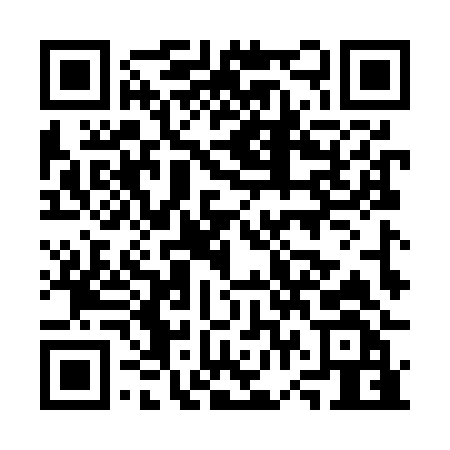 Prayer times for Altkunkendorf, GermanyWed 1 May 2024 - Fri 31 May 2024High Latitude Method: Angle Based RulePrayer Calculation Method: Muslim World LeagueAsar Calculation Method: ShafiPrayer times provided by https://www.salahtimes.comDateDayFajrSunriseDhuhrAsrMaghribIsha1Wed2:495:311:025:068:3311:032Thu2:495:291:015:078:3511:063Fri2:485:271:015:078:3711:074Sat2:475:251:015:088:3911:085Sun2:465:231:015:098:4011:086Mon2:455:211:015:108:4211:097Tue2:455:191:015:108:4411:108Wed2:445:171:015:118:4511:109Thu2:435:161:015:128:4711:1110Fri2:425:141:015:128:4911:1211Sat2:425:121:015:138:5011:1312Sun2:415:101:015:148:5211:1313Mon2:405:091:015:148:5411:1414Tue2:405:071:015:158:5511:1515Wed2:395:061:015:168:5711:1516Thu2:385:041:015:168:5911:1617Fri2:385:021:015:179:0011:1718Sat2:375:011:015:179:0211:1719Sun2:375:001:015:189:0311:1820Mon2:364:581:015:199:0511:1921Tue2:364:571:015:199:0611:2022Wed2:354:551:015:209:0811:2023Thu2:354:541:015:209:0911:2124Fri2:344:531:015:219:1111:2225Sat2:344:521:025:229:1211:2226Sun2:334:511:025:229:1311:2327Mon2:334:491:025:239:1511:2328Tue2:334:481:025:239:1611:2429Wed2:324:471:025:249:1711:2530Thu2:324:461:025:249:1811:2531Fri2:324:451:025:259:2011:26